 6th January 2014Dear Member,Your attendance is required at the meeting of the Parish Council to be heldon Tuesday, 14th January 2014 at 7.00pm in the Kirkbride School.The business to be transacted is as shown on the accompanying agenda.Yours sincerely,_____________________(Clerk to the Council)Present: Councillors:  County Councillor:Public attendance: Clerk: Apologies for absence, declarations of interest and dispensation requests from Cllrs.REQUESTS FOR DISPENSATIONSThe clerk to report any requests received since the previous meeting for dispensations to speak and\or vote on any matter where a member has a disclosable pecuniary interest. An on-going dispensation is in force in respect of the Precept.DECLARATIONS OF INTERESTTo receive declarations by elected and co-opted members of interests in respect of items on this agenda.Members are reminded that, in accordance with the revised Code of Conduct, they are required to declare any disclosable pecuniary interests or other registrable interests which have not already been declared in the Council’s Register of Interests.  (It is a criminal offence not to declare a disclosable pecuniary interest either in the Register or at the meeting.)Members may, however, also decide, in the interests of clarity and transparency, to declare at this point in the meeting, any such disclosable pecuniary interests which they have already declared in the Register, as well as any other registrable or other interests.If a Member requires advice on any item involving a possible declaration of interest which could affect his/her ability to speak and/or vote, he/she is advised to contact the clerk at least 24 hours in advance of the meeting.2	Minutes (previously circulated).2.1  To approve the minutes of the meeting held on Tuesday 12th November 2013Note 1: reminder that the order of business may be changed at the chairman’s discretion to avoid undue delay for visitors3	Report on action taken3.1. by councillors3.1.1 Play area – 3.1.2 Footpaths - 3.1.3 Highways steward –Possible white lining in the middle of the road to Wigton.Inconsiderate/illegal parking3.1.4 Newsletter group -  3.2- by the clerk  -  3.2.1 Parish Land Use Questionnaire Completion.3.3 Public participation (at the Chairman’s discretion) 3.3.1 Report from the Borough Councillor3.3.2 Report from the County Councillor4 New business4.1 Mc Donald memorial – update and discussion/approval of any required action.4.2 Condition of  benches and purchase of new and re-placement items.4.3 MRWS Nuclear Waste correspondence and Issues, including CALC and MRWS reports and related meetings.Discussion of current situation and decision on any required action.4.4 Hedge Cutting in the village latest situation and any required decision.4.5 CALC  - NALC revised standing orders. 4.6 Footway Lighting - Current situation.4.7 Purchase of rubbish collection materials for the village and use during ‘litter picks’.4.8 Refuse collection difficulties.4.9 Consideration of the situation concerning local buses.5	CorrespondenceTo review correspondence received and take any appropriate action.5.1 Allerdale BC/CALC – Discussion of letters/e-mails concerning Precept/Concurrent Grant and possible action.5.2 Royal British Legion receipt and thanks for donation.5.3 Allerdale BC – Playground Inspection Report. Discussion of contents and possible action.5.4 Consideration of playground painting quotation.5.5 Kirkbride Primary School – letter of thanks for donation.5.6 Cumbria CC Highways Dept. – Invitation to ‘Meet and Greet’.5.7 Cumbria Playing Fields Association – Annual Report 2013.5.8 Cumbria CC – Advance notification of Bridlebridge over the River Wampool.5.9 CALC – Royal Garden Parties 2014 invitation for nominees.6	Finance6.1 Information6.1.1 To approve accounts to 30th November 2013 and 31st December 2013  –  available at the meeting. 6.1.2 Budget for 2014/15: see prepared sheet& therefore precept request to Allerdale BC for 2014/15.6.2 Payments to approve.6.2.1 Clerk’s salary: £421.146.2.2 Expenses: postage + stationary £9.05; broadband £10.66 + phone £4.00, SLCC contribution £38.66, travel 8m @ 36p= £2.88, total £65.256.2.3 Allerdale BC fee for playground inspection £56.00 + VAT (when received).6.2.4 - CGM Grass cutting  (£56.79 + £11.36 VAT) £68.156.2.5 – Bowness on Solway PC share of book purchase from SLCC £21.006.2.6 – Messrs. John Graham invoice for hedgecutting (£150 + £30 VAT) £180.007	Planning 7.1  Applications outstanding with Allerdale Borough Council and Cumbria CC.7.1.1 – 2/2013/0579 Wind turbine, Studholme Farm, Kirkbride.7.1.2 – 2/2013/0519 Erection of eight wind turbines, High Pow, Bolton New Houses.7.1.3 – 2.2013/0583 Erection of biomass boiler, Land at West Lane, Kirkbride.7.1.4 – 2/2013/0729 Application from Mr T Gordon to Allerdale BC to extend an existing Planning permission 2/2008/0937   at Ivydene, B5307, Kirkbride.7.2 Applications dealt with under standing order.7.2.1 – 2/2013/0774 Ground floor extension and roof alterations, Birch Hill House, Birch Hill Lane, Kirkbride  - Mr B. Day7.2.2 – 2/2013/0840 Listed building consent to replace floor, Midtown Cottages, Kirkbride. – Mrs D Bullock.7.2.3 – HRN/2013/0010, 0011, 0012 Hedgerow Removal Notices Townhead Farm, Kirkbride – Mr Alan Hedworth A & C Hedworth7.3 Applications decided by Allerdale BC / Cumbria CC7.3.1 – 2/2013/0726 Roof over and extend feed area at Park Field 7800, Kirkbride, Wigton. – permission granted.7.3.2 – 2/2013/0747 Erection of biomass / boiler house, Land at West Lane Close, Kirkbride, Wigton. (Tweddle Developments Ltd). – permission granted.7.4 Applications for consideration by this Parish Council meeting. 7.4.1 See item 5.8 Bridlebridge over the River Wampool (if papers arrive in time).8.1 Documents received for comment8.1.1 Cumbria County Council consultation Draft Budget Proposals 2014/15.8.2 Documents received for information (available on request to the clerk)8.2.1 CALC Circular for December.8.2.2 Jennings River Ride details on 15th February 2014.8.2.3 Prism IT Solutions offer of services.8.2.4 Produlac product information.8.2.5 SLCC publication details.8.2.6 Fibre Broadband Improvement information.8.2.7 Cumbria Rural Growth Network a free planning advice service to any rural business in Cumbria.8.2.8 Sustainable Communities Act information.8.2.9 Cumbria Local Access Forum Annual Report.8.2.10 Connecting Cumbria Newsletter.8.2.11 Cumbria Council for Voluntary Service (CVS) Annual Review.8.2.12 Winter warmth funding details.9 Claypit CharityNothing10 Any items of information brought by…10.1 Clerk10.2 Councillors11	Meeting dates11.1	Date of next meeting: Parish Council Meeting Tuesday 11th March 2014  at 7.00 p.m. in Kirkbride School.11.2	Future meetings: on Tuesdays:  13th May 2014 at 7.00 p.m. in Kirkbride School.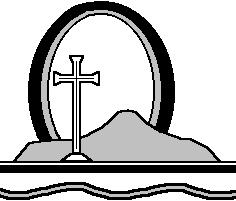 